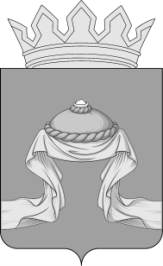 Администрация Назаровского районаКрасноярского краяПОСТАНОВЛЕНИЕ«19» 09 2019                                   г. Назарово                                          № 225-пОб утверждении расчета допустимого времени устранения аварийных нарушений в системе теплоснабжения жилых домов на территории Назаровского районаВ соответствии с Федеральным законом от 06.10.2003 № 131-ФЗ                      «Об общих принципах организации местного самоуправления в Российской Федерации», Правилами оценки готовности к отопительному периоду, утвержденными приказом Министерства энергетики Российской Федерации от 12.03.2013 № 103, руководствуясь Уставом муниципального образования Назаровский район Красноярского края, ПОСТАНОВЛЯЮ:1. Утвердить расчет допустимого времени устранения аварийных нарушений в системе теплоснабжения жилых домов на территории Назаровского района согласно приложению.2. Отделу организационной работы и документационного обеспечения администрации Назаровского района (Любавина) разместить постановление на официальном сайте муниципального образования Назаровский район Красноярского края в информационно-телекоммуникационной сети «Интернет».3. Контроль за исполнением постановления возложить на заместителя главы района по жизнеобеспечению района (Евсеенко).4. Постановление вступает в силу в день, следующий за днем его официального опубликования в газете «Советское Причулымье».Глава района                                                                                  Г.В. АмпилоговаПриложение к постановлению администрации Назаровского районаот «19» 09 2019 № 225-пРасчет допустимого времени устранения аварийных нарушений в системе теплоснабжения жилых домов на территории Назаровского районаЗамораживание трубопроводов в подвалах, лестничных клетках и на чердаках зданий может произойти в случае прекращения подачи тепла при снижении температуры воздуха внутри жилых помещений до +8°С. Таблица 1. Примерный темп падения температуры в отапливаемых помещениях (°С/ч) при полном отключении подачи теплаКоэффициент аккумуляции характеризует величину тепловой аккумуляции зданий и зависит от толщины стен, коэффициента теплопередачи и коэффициента остекления. Таблица 2. Коэффициенты аккумуляции тепла для жилых и промышленных зданийНа основании приведенных данных можно оценить время, имеющееся для ликвидации аварии или принятия мер по предотвращению замерзания теплоносителя в системах отопления зданий, в которые прекращена подача тепла. Пример расчета:В отключенном в результате аварии квартале имеются здания, у которых коэффициент аккумуляции для углового помещения верхнего этажа равен 40. Если авария произошла при температуре наружного воздуха -20°С, то по таблице 1 определяется темп падения температуры, равный 1,1 °С в час. Время снижения температуры в квартире с + 18 до + 8°С, при которой в подвалах и на лестничных клетках может произойти замерзание теплоносителя и труб, определится как (18 - 8) / 1,1 и составит 9 ч. Если в результате аварии отключено несколько зданий, то определение времени, имеющегося в распоряжении на ликвидацию аварии или принятие мер по предотвращению развития аварии, производится по зданию, имеющему наименьший коэффициент аккумуляции.Таблица 3. Предельные сроки ликвидации повреждений на объектах теплоснабженияТаблица 4. Предельные сроки ликвидации повреждений на надземных трубопроводах тепловых сетейТаблица 5. Нормативные сроки ликвидации повреждений на подземных трубопроводах тепловых сетей (час)Примечание:1. При замене трубопровода через проходы подземных сооружений в нормативные сроки ликвидации повреждений вводится коэффициент 1,3.2. Сроки могут изменяться в зависимости от непредвиденных обстоятельств и условий проведения работ.Коэффициент аккумуляцииТемп падения температуры, °С/ч при температуре наружного воздуха, °СТемп падения температуры, °С/ч при температуре наружного воздуха, °СТемп падения температуры, °С/ч при температуре наружного воздуха, °СТемп падения температуры, °С/ч при температуре наружного воздуха, °СКоэффициент аккумуляции+/- 0-10-20-30200,81,41,82,4400,50,81,11,5600,40,60,81,0№ п/пХарактеристика зданийПомещенияКоэффициент аккумуляции1Крупнопанельный дом серии 1 - 605А с трехслойными наружными стенами, утепленными минераловатными плитами с железобетонными фактурными слоями: толщина стены 21 см, из них толщина утеплителя 12 см.угловые:верхнего этажа421Крупнопанельный дом серии 1 - 605А с трехслойными наружными стенами, утепленными минераловатными плитами с железобетонными фактурными слоями: толщина стены 21 см, из них толщина утеплителя 12 см.угловые среднего ипервого этажей461Крупнопанельный дом серии 1 - 605А с трехслойными наружными стенами, утепленными минераловатными плитами с железобетонными фактурными слоями: толщина стены 21 см, из них толщина утеплителя 12 см.средние772Крупнопанельный жилой дом серии К7-3 (конструкции инженера Лагутенко) с наружными стенами толщиной 16 см, утепленными минераловатными плитами с железобетонными фактурными слоямиугловые:верхнего этажа322Крупнопанельный жилой дом серии К7-3 (конструкции инженера Лагутенко) с наружными стенами толщиной 16 см, утепленными минераловатными плитами с железобетонными фактурными слоямиугловые среднего ипервого этажей402Крупнопанельный жилой дом серии К7-3 (конструкции инженера Лагутенко) с наружными стенами толщиной 16 см, утепленными минераловатными плитами с железобетонными фактурными слоямисредние513Дом из объемных элементов с наружными ограждениями из железобетонных вибропрокатных элементов, утепленных минераловатными плитами. Толщина наружной стены 22 см, толщина слоя утеплителя в зоне стыкования с ребрами 5 см, между ребрами 7 см. Общая толщина железобетонных элементов между ребрами 30 - 40 ммугловые:верхнего этажа404Кирпичные  жилые здания  с толщиной стен в 2,5 кирпича и коэффициентом остекления 0,18 - 0,25угловые65-604Кирпичные  жилые здания  с толщиной стен в 2,5 кирпича и коэффициентом остекления 0,18 - 0,25средние100-655Кирпичные, массивные, толщиной 0,65 м и кирпича полнотелого красного100-676Кирпичные, массивные, толщиной 0,65 м и кирпича силикатного537Кирпичные, массивные, толщиной 0,65 м и кирпича со стиропором, толщиной 
0,15 - 0,2 м338Легкие, трехслойные с сотопластом, толщиной 0,1-0,15 м309Деревянные, малой массивности, каркасные с заполнением деревянными щитами, толщиной 0,1-0,15 м25-1710Промышленные здания с незначительными внутренними тепловыделениями (стены в 2 кирпича коэффициент  остекления 0,15 - 0,3).25-14№п/пНаименование технологического нарушенияВремя на устранение, час.Ожидаемая температура в жилых помещениях при температуре наружного воздуха, ºС Ожидаемая температура в жилых помещениях при температуре наружного воздуха, ºС Ожидаемая температура в жилых помещениях при температуре наружного воздуха, ºС Ожидаемая температура в жилых помещениях при температуре наружного воздуха, ºС №п/пНаименование технологического нарушенияВремя на устранение, час.0- 10- 20Более- 201Отключение отопления2 181815152Отключение отопления4 181515153Отключение отопления6 151515104Отключение отопления8 15151010№ п/пНаименование технологического нарушенияВремя наустранение,час. 1Обнаружение утечек или других неисправностей1,02Отключение системы или отдельных участков 0,53Слив воды из системы                        0,54Устранение утечек или других неисправностей 2,0Nп№ п/пЭтапы работыДиаметры труб, ммДиаметры труб, ммДиаметры труб, ммДиаметры труб, ммДиаметры труб, ммNп№ п/пЭтапы работы57-219273-426529-720820-9201020-142011Отключение  дефектного участка, ограждение, вызов ОБ ДПС ГИБДД УМВД России  при необходимости.223342Откачка воды из затопленных камер, шахт, каналов.123453Вызов комиссии, опорожнение отключенного участка.123344Вскрытие   дефектного   участка трубы,  определение  размеров играниц дефекта.1,523445Врезка дефектного участка трубы0,50,51,52,536Подготовка  участка под укладкуновой трубы.-0,5111,57.Установка  новой трубы и сваркастыков.1233,54,58Заполнение  отключенного участка, восстановление теплоснабжения потребителей.122,534Итого:Итого:813202430